How to Report through Email Locate the alien registration number (“A” number) in the upper righthand corner of your information documents. This number is generally made up of the letter “A” and followed by 9 digits. The title of your email should read “Reporting Check In”. The content of your email must indicate your full name, date of birth, alien registration number, and your previously scheduled reporting date. If you entered the United States as a family unit you do not need to send an email for each member of your family. Please provide additional family member information in the content of your email. Based on the last three digits of your alien registration number (AXXX-XXX-_ _ _) send your email to the appropriate email address listed below:Last three of “A”#				Email AddressNumbers 000-199				DALNDUREPORTING1@ice.dhs.govNumbers 200-399				DALNDUREPORTING2@ice.dhs.govNumbers 400-599				DALNDUREPORTING3@ice.dhs.govNumbers 600-799				DALNDUREPORTING4@ice.dhs.govNumbers 800-999				DALNDUREPORTING5@ice.dhs.govIf you have changed your address since the date of your reporting date, provide your old and current address in the content of your email, along with a phone number where you can be reached. If you are currently in removal proceedings before the Executive Immigration Review Office (EOIR/Immigration Court) and have changed your address, you must submit a form (EOIR-33) to the immigration court where your case is located. The form could be located at https://www.justice.gov/eoir/form-eoir-33-eoir-immigration-court-listing. Please allow up to 30 business days to receive a response to your email. 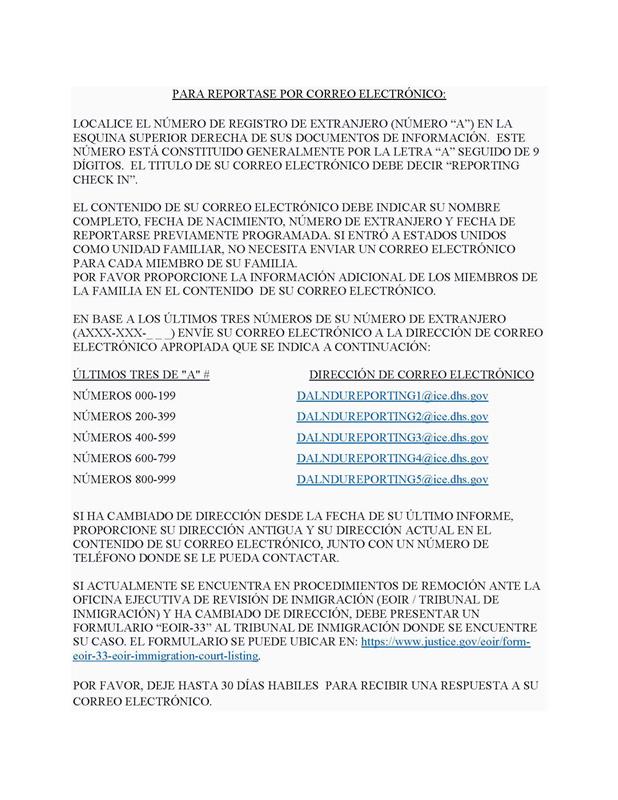 